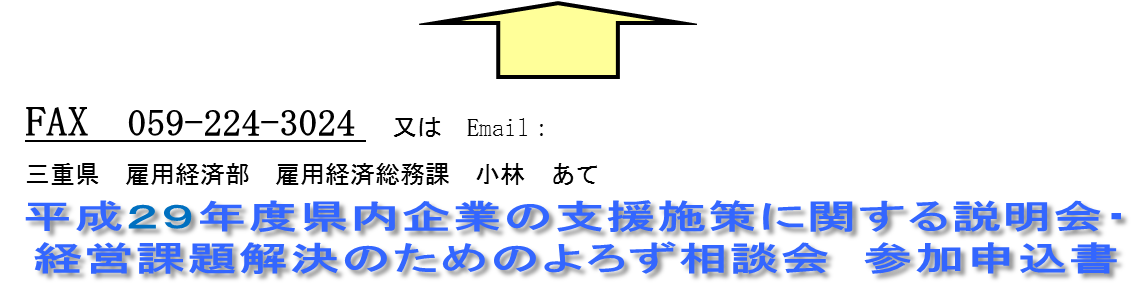 お申込日：平成29年　　月　　日 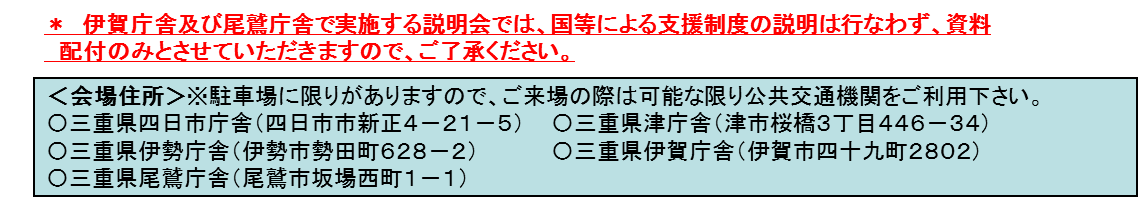 申込区分（該当区分に○を付けてください）申込区分（該当区分に○を付けてください）施策説明会のみよろず相談会のみよろず相談会のみよろず相談会のみ両方に参加希望会場(参加日にチェックして下さい)希望会場(参加日にチェックして下さい)□３月２３日(木) 三重県四日市庁舎　□３月２３日(木) 三重県四日市庁舎　□３月２３日(木) 三重県四日市庁舎　□３月２３日(木) 三重県四日市庁舎　□３月２３日(木) 三重県四日市庁舎　希望会場(参加日にチェックして下さい)希望会場(参加日にチェックして下さい)□３月２４日(金) 三重県津庁舎□３月２４日(金) 三重県津庁舎□３月２４日(金) 三重県津庁舎□３月２４日(金) 三重県津庁舎□３月２４日(金) 三重県津庁舎希望会場(参加日にチェックして下さい)希望会場(参加日にチェックして下さい)□３月２７日(月) 三重県伊勢庁舎□３月２７日(月) 三重県伊勢庁舎□３月２７日(月) 三重県伊勢庁舎□３月２７日(月) 三重県伊勢庁舎□３月２７日(月) 三重県伊勢庁舎希望会場(参加日にチェックして下さい)希望会場(参加日にチェックして下さい)□３月２８日(火) 三重県伊賀庁舎□３月２８日(火) 三重県伊賀庁舎□３月２８日(火) 三重県伊賀庁舎□３月２８日(火) 三重県伊賀庁舎□３月２８日(火) 三重県伊賀庁舎希望会場(参加日にチェックして下さい)希望会場(参加日にチェックして下さい)□３月２９日(火) 三重県尾鷲庁舎□３月２９日(火) 三重県尾鷲庁舎□３月２９日(火) 三重県尾鷲庁舎□３月２９日(火) 三重県尾鷲庁舎□３月２９日(火) 三重県尾鷲庁舎よろず相談会に参加を希望される場合にご記入ください。希望する時間（チェックしてください。）□10時～11時　　　　　　　□14時～15時　　□11時～12時　　　　　　　□15時～16時□13時～14時　　　　　　　□いずれの時間帯でも可□10時～11時　　　　　　　□14時～15時　　□11時～12時　　　　　　　□15時～16時□13時～14時　　　　　　　□いずれの時間帯でも可□10時～11時　　　　　　　□14時～15時　　□11時～12時　　　　　　　□15時～16時□13時～14時　　　　　　　□いずれの時間帯でも可□10時～11時　　　　　　　□14時～15時　　□11時～12時　　　　　　　□15時～16時□13時～14時　　　　　　　□いずれの時間帯でも可□10時～11時　　　　　　　□14時～15時　　□11時～12時　　　　　　　□15時～16時□13時～14時　　　　　　　□いずれの時間帯でも可よろず相談会に参加を希望される場合にご記入ください。おおまかな相談内容会社・団体名会社・団体名所　在　地所　在　地〒　　　－TEL：　　　　　　　　　　　　　FAX：〒　　　－TEL：　　　　　　　　　　　　　FAX：〒　　　－TEL：　　　　　　　　　　　　　FAX：〒　　　－TEL：　　　　　　　　　　　　　FAX：〒　　　－TEL：　　　　　　　　　　　　　FAX：E-MailｱﾄﾞﾚｽE-Mailｱﾄﾞﾚｽ申込者氏名申込者氏名参加人数（申込者含む）　　  　　　　名　　  　　　　名